Medlemsmøte 17. februar 2022Referat fra spise og prate møte i ARK 03.02.2022.I presidentens sykefravær var det Eli som ledet møtet. Møte var denne gangen et spise og pratemøte som var holdt i Sjoddien.  Det var det første møte etter ferien som ikke var et teamsmøte. Eli var også det eneste fødselsbarnet denne uken. Lyset ble tent for Olympiaden og det var 13 medlemmer tilstede.Treminutteren var ved Yngve. Han hilste først fra Odd som han hadde møtt. Videre fortalte han om at han ble invitert til Old Trafford hvor han så Manchester United vinne med 1-0. Men hovedsaken for han var hvor vanskelig det var med coronatester både inn til Nederland og inn til Manchester. Det var et sant mareritt som John Ivar også har fortalt om på et tidligere møte. Dessuten kommenterte han at det var ca. 75000 mennesker og nærmest ingen brukte munnbind eller maske. Utrolig mye kav for de 90 minuttene med fotball som var hovedmålet.Helge refererte fra styremøtet som var avholdt 19. januar. Den økonomiske situasjonen er at vi har nesten Kr 10.000 igjen av budsjettet til lokale tiltak og ca. Kr. 32000 til internasjonale tiltak. Videre hadde de bestemt serveing av mat og kake på messen, om en skulle legge til rette til hybridmøter og skaffe utstyr til det eller om vi skulle glemme den muligheten. Det ble også nevnt en søknad om bidrag til musikkrom på Askøy. Det ble nevnt om eventuell erstatning av Styreweb. Neste styremøter ble satt til 16/2 og 16/3.Så ble det servert kaffe og rester av kaken fra messen. Det ble også diskutert en del elementer om messen som av de fleste ble oppfattet som vellykket til tross for Coronabegrensningene. Åresalget ble gjennomført og messegeneralen Asbjørn vant en av gevinstene som var en fin gest for vel utført arbeid.Eli avsluttet møte og ønsket oss vel hjem.MagneMøtereferat fra møte i Askøy Rotary Klubb (ARK) den 10 februar 2022Terje ledet møtet i President Anitas fravær. Han tente lys for fred i en uoversiktlig situasjon i Europa. Februar-temaet er fredsarbeid og krigsforebygging.
Følgende medlemmer deltok: Eli, Helge, John Ivar, Magne, Terje, Jonas, Yngve, Arvid, Einar, Giske, Liv og Geir (12 stk).Eli overbrakte hilsen fra Per Ove som hadde vært innlagt på sykehus, men han var nå hjemme og under bedring. Klubbens medlemmer hilste tilbake.
Jonas skal besøke han hjemme og overbringe en oppmerksomhet.Det er kommet inn søknad om å bruke kr 10.000 fra fondskontoen til å etablere drift av suppekjøkken i regi av Tom. Medlemmene besluttet å godkjenne dette tiltaket.Tilbakemeldingene etter yrkesmessen er positive, og det er høstet nyttige erfaringer som en vil vurdere ifm planlegging av neste års messe.Nytt styremøte den 16 februar, og det vektlegges at medlemmene fortsatt må ta individuelle smittevernhensyn som hensiktsmessig. Jonas rapporterte at Shoddien disponerer IT-konferanseutstyr som hensiktsmessig og nødvendig for vårt behov. Det er derfor ikke nødvendig at vi anskaffer noe selv, og de budsjettmidlene vi hadde øremerket for dette kan disponeres til andre formål.Det ble litt snakk om utfordrende værforhold, og Jonas, Yngve og Magne berettet om ulike opplevelser ifm værsituasjonen. I særdeleshet kan det å være på reise under dårlige værforhold være utfordrende.Møtets hovedagenda var en ca 40 min presentasjon om Rotaryskolen del 2 fra John Ivar Solsvik.
Hovedpunkter i denne var at Rotary totalt har 1.1 – 1.3 mill medlemmer. Rotary er til stede i 165 land med ca 35.000 klubber. Det rapporteres at medlemstallet er noe nedadgående ila de siste 2 årene, men det er noe uklarheter omkring dette.
Rotary var grunnlagt i Chigago den 23 februar 1905. Grunnleggerne var ledere i forskjellige foretak, og de etablerte Rotarys motto om å «Gagne andre».
I flere land var det å engasjere seg i Rotary som «noe litt eksklusivt».
Det er et prinsipp i Rotary at tillitsverv skal gå på omgang, men etter hvert har det utviklet seg en praksis om at samme person kan sitte i flere år og komme tilbake i tidligere posisjon.
Det er også et prinsipp at medlemmene skal søke å ha flest mulig yrker og samfunnssegmenter representert.
De 24 taggene i Rotarys tannhjul står for ett for hver time, og de 6 eikene i tannhjulet representerer de 6 arbeidsdagene i uken.
Rotary har følgende 5 hovedmenyer: Klubbtjenester, Yrkestjenester, Samfunnstjenester, Internasjonalt samarbeid og Ungdomsarbeid.
«Gjensidig Respekt og Forståelse» er et av de bærende prinsippene i Rotary, og spesielt respekt for hverandres yrker.
De enkelte medlemmene skal være beredt på å yte noe, også for hverandre, og en skal søke å skape aktivitet omkring Rotarys prinsipper.
Rotarys 2 hovedorganisasjoner «Rotary International» og «Rotary Foundation (TRF)» fungerer nokså selvstendig hver for seg. Vår medlemskontigent går med til å finansiere Rotary International mens TRF utelukkende finansieres og driftes av frivillige bidrag.
For utfyllende informasjon vises det til John Ivars presentasjon som jeg antar kan vedlegges dette referatet.Hilsen Geir KMedlemsmøte 17. februar 2022Besøk på Askøy folkebibliotekReferatDagens medlemsmøte var besøk på biblioteket på Kleppestø, og 15 forventningsfulle medlemmer møtte frem. Vi ble møtt av biblioteksjef Irene Hanstveit.  Hun er utdannet førskolelærer og ble først ansatt på biblioteket for å få i gang aktiviteter og arrangementer.  Nå har hun være biblioteksjef i 7-8 år, og hun fortalte at hun satser på biblioteket skal være et kjekt sted å være for alle. De skal følge med i tiden og ha oppdaterte tilbud som er med på å jevne ut forskjeller i forhold til hvem som har mulighet og økonomi til å følge med. Irene er også forfatter av hele 5 barnebøker.Besøket startet i tesalongen, og så fulgte en runde rundt i bibliotekets forskjellige avdelinger: tesalong og kjøkken med symaskin, ungdomsavdeling med spill, og avdeling for eldre besøkende med aviser og tidsskrift. Hele veien var det fokus på nyskaping og aktivitet. Mest imponerende var kanskje barneavdelingen med ny «klatrevegg» med lesebokser og et eget veldig populært rom for spill og leker.  Denne avdelingen har veldig mange besøk av barnehager og barnefamilier.  Like viktig som bøkene er alle aktivitetene og arrangementene for alle aldersgrupper som skjer på biblioteket hver uke. Her er det teaterforestillinger, bokprat for skoleklasser, språkkafe, forfatterbesøk og debatter for å nevne noen.  Det finnes også et utebibliotek på Dronningen der turgåere kan låne med seg bøker hjem.  Trenden nå er at tradisjonelt utlån av musikk, filmer og lydbøker går mot slutten og erstattes av strømmetjenester. Biblioteket følger her tiden og tilbyr nå BOOKBITES.  Her kan man låne e-bøker og lydbøker ved logge seg inn på en app.  Alt man trenger er et bibliotekskort og WI-FI for nedlasting, så kan man låne e-bøker og lydbøker fra Askøy folkebibliotek og andre bibliotek i Vestland i 4 uker av gangen.Til slutt fortalte Irene om en Rotary-opplevelse hun er alene om.  Hun var ledsager for en deltaker med CP på HandiCamp i regi av Rotary for en del år siden.  De var i England og Irene fortalte om en fantastisk opplevelse der alle deltok i alle aktiviteter uten at det var fokus på hvilket handicap deltakerne hadde.  De var på fjelltopper, opplevde hanggliding og de var på pub alle sammen. Dette var en vekker for oss som ikke har satset på eller kjent så mye til HandiCamp de siste årene.  Irene ble takket og fikk en godtepose, - og hun ble selvsagt inviterte til neste Rotarymøte.  Dette var alt i alt et spesielt inspirerende og kjekt medlemsmøte.Eli ref.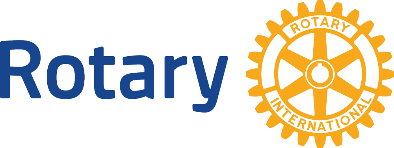                  Askøy Rotary KlubbReferat fra medlemsmøte i Sjoddien 24.2.2022 1930-2030«Hvor går journalistikken» v/ Sjefsredaktør i VG Gard SteiroGod oppslutning fra medlemmene og Frode Fimland kom som gjest.President Anita åpnet møte og tente lys for Ukraina som er naboland med Anitas hjemland Polen. Hun fortalte oss litt om Russlands President Putin og hans vei mot total makt fra 1999 og nå frem til invasjonen av Ukraina.Per Ove introduserte Gard Steiro som er fra Askøy og hans imponerende karriere fra journalist i Askøyværingen til sjefsredaktør i VG.Gard fortalte først kort om de 3 journalistene fra VG som rapporterer nå fra krigshandlingene i Ukraina, før han begynte å snakke om Norsk journalistikk og utvikling.I VG er det viktig for de som ønsker seg jobb som journalister å ha de rette innstillinger og derfor blir de spurt « Hvorfor er du her?»Gard tok oss med inn i en nettbasert verden hvor det ikke alltid er lett å vite hva som er rett eller galt i en jungel av informasjon. Fake news er en fare for demokratietVG Har også dekket seksuelle overgrepssaker og voldtekt, ref. Tanja Arntsen saken som avisen dekket bredt, for en tid tilbake.VG er opptatt av barn og nyheter og har jobbet i mange år med fokus på å nå frem til den yngre befolkning hvor bilder og korte tekster er den beste tilnærming. Derfor er det viktig at VG ansetter unge til avisen.I dag kan avisene overvåke hvor stor andel av leserne som klikker seg inn på de ulike plattformer og nyhetssaker, også kalt « klikk journalistikk» og kan på den måten spisse nyheter mot ulike aldersgrupper blant leserne. VG Har en avd. Z som jobber med nyheter mot unge i aldersgruppen 15-25 år. De bruker snapchat, internett og smarttlf. Bl.a. Viktig at nyheter blir forklart kort og presist med bilder. Før Koronaen kom var ungdom mest opptatt av miljø; nå er de opptatte av ungdommens mentale helse.Gard fortalte også om VGs avsløring av «Tinder Svindleren» Simon Leviev som ble millionær ved å lure unge jenter/kvinner til å bli forelsket i seg og loppe dem for store pengesummer. Denne saken viser gravende journalistikk på sitt beste.Gard var innom mange tema: skjæringspunkt nyheter/underholdning, Skup konferansen 2015: hvorfor vinner ikke VG denne prisen, kople teknologi og journalistikk, «Breaking news» og «Grave journalistikk», etiske retningslinjer og beskytte enkeltmennesker.Han fortalte også om en ung journalist som ved hjelp av datateknologi fant frem til en server i Sydney som lagret barneporno, samt at han laget en animasjonsfilm av kollisjonen mellom fregatten Helge Ingstad og supertankeren Sola T.CV-19 pandemien ble også tema: hvor mye skulle VG fortelle sine lesere i begynnelsen uten å spre frykt. De laget en omfattende oversikt over pandemiens spredning i Norge og verden, noe som kom mange aktører til nytte og som gav VG journalistprisen; på det meste var oversikten besøkt av/visninger på 200 millioner.Det ble også tid til flere spørsmål fra salen.Et meget godt foredrag og lærerikt for de tilstedeværende.President takket pva. Klubben og Gard fikk den tradisjonelle «godteposen»Neste møte blir 3.3: Spise& Pratemøte.Jonas Bernt Torsvik- referent-26.2.22ASKØY ROTARY KLUBBASKØY ROTARY KLUBBASKØY ROTARY KLUBBASKØY ROTARY KLUBBASKØY ROTARY KLUBBASKØY ROTARY KLUBBASKØY ROTARY KLUBBASKØY ROTARY KLUBBASKØY ROTARY KLUBBASKØY ROTARY KLUBBASKØY ROTARY KLUBBMÅNEDSBREVMÅNEDSBREVMÅNEDSBREVMÅNEDSBREVMÅNEDSBREVMÅNEDSBREVMÅNEDSBREVMÅNEDSBREVMÅNEDSBREVMÅNEDSBREVMÅNEDSBREV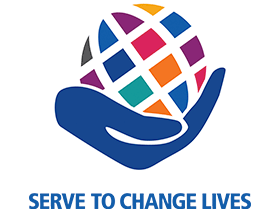 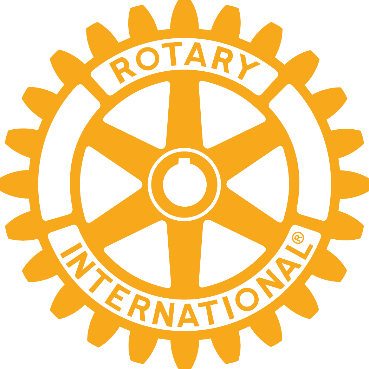 Rotaryåret 2021/2022Rotaryåret 2021/2022Rotaryåret 2021/2022Rotaryåret 2021/2022Rotaryåret 2021/2022Rotaryåret 2021/2022Rotaryåret 2021/2022Rotaryåret 2021/2022Rotaryåret 2021/2022Rotaryåret 2021/2022Rotaryåret 2021/2022Brev nr. :  7,  28.02.22Brev nr. :  7,  28.02.22Brev nr. :  7,  28.02.22Brev nr. :  7,  28.02.22Brev nr. :  7,  28.02.22Fremmøteoversikt:Fremmøteoversikt:Fremmøteoversikt:DatoAntallGjesterGjester03.02.1458,33 %58,33 %58,33 %58,33 %58,33 %58,33 %58,33 %10.02.1148,83 %48,83 %48,83 %48,83 %48,83 %48,83 %48,83 %17.02.1555,56 %55,56 %55,56 %55,56 %55,56 %55,56 %55,56 %Irene HanstveitIrene Hanstveit24.02.1666,67 %66,67 %66,67 %66,67 %66,67 %66,67 %66,67 %Gard Steiro og FimlandGard Steiro og FimlandProgramoversikt for neste måned:Programoversikt for neste måned:Programoversikt for neste måned:Programoversikt for neste måned:Programoversikt for neste måned:Programoversikt for neste måned:Programoversikt for neste måned:DatoTema3minutterReferentAnsvarlig03.03.Spise/pratemøteSpise/pratemøteSpise/pratemøteSpise/pratemøteSpise/pratemøteSpise/pratemøteSpise/pratemøtePer OvePer OveAnita10.03.Status prosjekter i ARKStatus prosjekter i ARKStatus prosjekter i ARKStatus prosjekter i ARKStatus prosjekter i ARKStatus prosjekter i ARKStatus prosjekter i ARKLarsJonasJonas17.03.Kom.overlege Kristin C. SkjønborgKom.overlege Kristin C. SkjønborgKom.overlege Kristin C. SkjønborgKom.overlege Kristin C. SkjønborgKom.overlege Kristin C. SkjønborgKom.overlege Kristin C. SkjønborgKom.overlege Kristin C. SkjønborgAsbjørnLivGeir"Er fastlege ordningen i fare?""Er fastlege ordningen i fare?""Er fastlege ordningen i fare?""Er fastlege ordningen i fare?""Er fastlege ordningen i fare?""Er fastlege ordningen i fare?""Er fastlege ordningen i fare?"24.03."Velferdsteknologi" "Velferdsteknologi" "Velferdsteknologi" "Velferdsteknologi" "Velferdsteknologi" "Velferdsteknologi" "Velferdsteknologi" EinarBenteJohn Ivarved Silje K. Solvang Neseved Silje K. Solvang Neseved Silje K. Solvang Neseved Silje K. Solvang Neseved Silje K. Solvang Neseved Silje K. Solvang Neseved Silje K. Solvang Nese31.03."Askøypakken"Askøypakken"AskøypakkenBrithArvidJonasFødselsdager i mars:Fødselsdager i mars:Fødselsdager i mars:NavnDagMndÅrAlderGeir KilhusGeir KilhusGeir KilhusGeir KilhusGeir KilhusGeir Kilhus173195369President: Anita VarøyPresident: Anita VarøyPresident: Anita VarøyPresident: Anita VarøySekretær: Helge SkogstrandSekretær: Helge SkogstrandAskvegen 228Askvegen 228Rispeleitet 46 aRispeleitet 46 a5307 Ask5307 Ask5310 Hauglandshella5310 HauglandshellaMobil: 471 41 808Mobil: 471 41 808Mobil: 471 41 808Mobil: 982 66 011Mobil: 982 66 011askoey@hotmail.comaskoey@hotmail.comaskoey@hotmail.comaskoey@hotmail.comhelgeskogstrand@gmail.comhelgeskogstrand@gmail.com